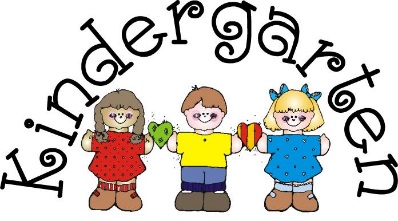 Ms. Crudup’s Kindergarten Daily Schedule2016 – 20177:35 – 8:05      Breakfast, announcements, bathroom 8:05 – 8:25     Calendar Time/ Vocabulary (20 minutes) 8:25 – 8:40      ELA Mini Lesson (15 minutes) 8:40 – 9:10      Writing (30 minutes) 9:10 – 9:55      Pull Out / RTI 9:55 – 10:55    ELA Centers (60 minutes)11:00 – 11:10   Bathroom / Read-Alouds11:10 – 11:40     Lunch11:50 – 12:00     Read – Aloud continue12:00 – 12:40     Specials12:40 -- 1:10      Move Time1:10 – 1:20        Snack/ Brain Break/ Instructional Video1:20 – 1:30        Number Talk (10 minutes)1:30 – 1:50        Math Mini Lesson (20 minutes)1:50 – 2:30       Math Centers (40 minutes)2:30                   Prepare for dismissal for car riders, bus riders, walker***Social Studies & Science integrated in ELA, Math, & Writing****